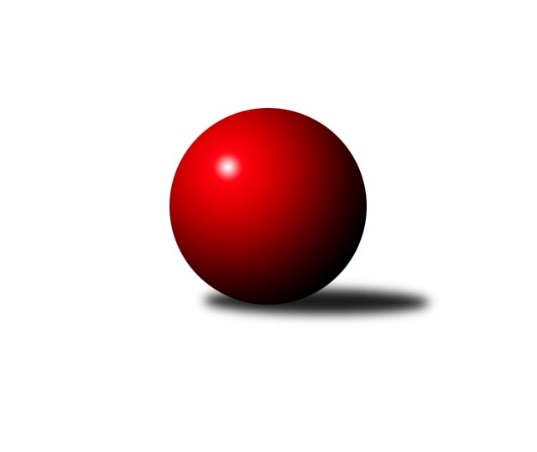 Č.16Ročník 2021/2022	6.2.2022Nejlepšího výkonu v tomto kole: 2741 dosáhlo družstvo: KK Slavoj CMistrovství Prahy 1 2021/2022Výsledky 16. kolaSouhrnný přehled výsledků:TJ Rudná A	- SK Meteor C	8:0	2674:2117	11.0:1.0	2.2.SK Žižkov B	- TJ Radlice	6:2	2710:2651	7.0:5.0	2.2.TJ Kobylisy 	- KK Velké Popovice	7:1	2319:2199	8.0:4.0	3.2.VSK ČVUT 	- KK Slavoj C	2:6	2688:2741	4.0:8.0	3.2.SC Olympia Radotín	- TJ Rudná B	7:1	2660:2519	8.0:4.0	3.2.TJ Astra	- KK Konstruktiva C	4:4	2535:2529	5.5:6.5	4.2.SK Uhelné sklady B	- SK Uhelné sklady		dohrávka		28.3.Tabulka družstev:	1.	TJ Astra	15	10	2	3	77.5 : 42.5 	102.5 : 77.5 	 2482	22	2.	KK Slavoj C	16	10	1	5	74.5 : 53.5 	102.5 : 89.5 	 2564	21	3.	SC Olympia Radotín	16	10	1	5	72.5 : 55.5 	102.0 : 90.0 	 2493	21	4.	KK Konstruktiva C	15	8	2	5	64.0 : 56.0 	94.5 : 85.5 	 2506	18	5.	TJ Kobylisy	16	8	2	6	68.5 : 59.5 	98.0 : 94.0 	 2449	18	6.	TJ Rudná A	16	8	1	7	74.0 : 54.0 	115.0 : 77.0 	 2523	17	7.	VSK ČVUT	16	8	1	7	67.5 : 60.5 	99.0 : 93.0 	 2435	17	8.	SK Žižkov B	16	7	2	7	61.0 : 67.0 	91.5 : 100.5 	 2401	16	9.	KK Velké Popovice	14	6	1	7	51.0 : 61.0 	80.0 : 88.0 	 2392	13	10.	SK Uhelné sklady	15	5	2	8	54.5 : 65.5 	86.0 : 94.0 	 2463	12	11.	TJ Radlice	16	3	6	7	60.0 : 68.0 	97.0 : 95.0 	 2515	12	12.	TJ Rudná B	16	5	1	10	53.0 : 75.0 	85.0 : 107.0 	 2449	11	13.	SK Meteor C	16	5	1	10	43.5 : 84.5 	73.5 : 118.5 	 2302	11	14.	SK Uhelné sklady B	13	3	1	9	42.5 : 61.5 	69.5 : 86.5 	 2328	7Podrobné výsledky kola:	 TJ Rudná A	2674	8:0	2117	SK Meteor C	Ludmila Erbanová	 	 251 	 241 		492 	 2:0 	 359 	 	173 	 186		Ivana Vlková	Jan Rokos	 	 207 	 222 		429 	 2:0 	 307 	 	170 	 137		Jindra Pokorná	Miluše Kohoutová	 	 240 	 216 		456 	 2:0 	 328 	 	158 	 170		Josef Kučera	Jiří Spěváček	 	 215 	 214 		429 	 2:0 	 372 	 	211 	 161		Josef Tesař	Jaromír Bok	 	 181 	 198 		379 	 1:1 	 358 	 	188 	 170		Přemysl Šámal	Pavel Strnad	 	 244 	 245 		489 	 2:0 	 393 	 	216 	 177		Josef Jurášekrozhodčí:  Vedoucí družstevNejlepší výkon utkání: 492 - Ludmila Erbanová	 SK Žižkov B	2710	6:2	2651	TJ Radlice	Vladislav Škrabal	 	 231 	 242 		473 	 2:0 	 419 	 	198 	 221		Leoš Kofroň	Josef Gebr	 	 253 	 199 		452 	 1:1 	 443 	 	212 	 231		Jan Kamín	Anna Sailerová	 	 198 	 214 		412 	 1:1 	 436 	 	226 	 210		Lukáš Lehner	Irini Sedláčková	 	 237 	 239 		476 	 2:0 	 379 	 	181 	 198		Marek Lehner	Jan Neckář	 	 240 	 219 		459 	 0:2 	 539 	 	266 	 273		Miloš Beneš ml.	Jan Neckář ml.	 	 218 	 220 		438 	 1:1 	 435 	 	210 	 225		Radek Lehnerrozhodčí: Vedoucí družstevNejlepší výkon utkání: 539 - Miloš Beneš ml.	 TJ Kobylisy 	2319	7:1	2199	KK Velké Popovice	Jaromír Žítek	 	 184 	 197 		381 	 1:1 	 377 	 	193 	 184		Ladislav Musil	Václav Bouchal	 	 189 	 188 		377 	 2:0 	 314 	 	161 	 153		Jaruška Havrdová	Lubomír Chudoba	 	 212 	 183 		395 	 2:0 	 371 	 	189 	 182		Petr Kapal	Karel Sedláček	 	 203 	 191 		394 	 2:0 	 356 	 	176 	 180		Martin Kučerka	Karel Mašek	 	 208 	 209 		417 	 1:1 	 384 	 	209 	 175		Bedřich Švec	Vladimír Kohout *1	 	 159 	 196 		355 	 0:2 	 397 	 	198 	 199		Jiří Mrzílekrozhodčí:  Vedoucí družstevstřídání: *1 od 26. hodu Pavel ČervinkaNejlepší výkon utkání: 417 - Karel Mašek	 VSK ČVUT 	2688	2:6	2741	KK Slavoj C	Pavel Jahelka	 	 239 	 234 		473 	 0:2 	 498 	 	261 	 237		Daniel Kulhánek	Adam Vejvoda	 	 220 	 240 		460 	 0:2 	 478 	 	234 	 244		Jindřich Valo	Miroslav Kochánek	 	 213 	 214 		427 	 1:1 	 425 	 	220 	 205		Jana Průšová	Jan Knyttl	 	 211 	 212 		423 	 1:1 	 420 	 	190 	 230		Daniel Prošek *1	Milan Vejvoda	 	 213 	 248 		461 	 1:1 	 462 	 	237 	 225		Petr Pravlovský	Jiří Piskáček	 	 191 	 253 		444 	 1:1 	 458 	 	230 	 228		Jiří Pavlíkrozhodčí: Vedoucí družstevstřídání: *1 od 36. hodu Aleš KrálNejlepší výkon utkání: 498 - Daniel Kulhánek	 SC Olympia Radotín	2660	7:1	2519	TJ Rudná B	Vojtěch Zlatník	 	 228 	 200 		428 	 2:0 	 361 	 	202 	 159		Adam Lesák	Robert Asimus	 	 228 	 223 		451 	 2:0 	 421 	 	206 	 215		Miroslav Kýhos	Pavel Dvořák	 	 234 	 210 		444 	 0:2 	 478 	 	256 	 222		Martin Machulka	Jiří Ujhelyi	 	 223 	 192 		415 	 1:1 	 406 	 	193 	 213		Petra Koščová	Petr Dvořák	 	 251 	 207 		458 	 1:1 	 414 	 	196 	 218		Peter Koščo	Martin Pondělíček	 	 242 	 222 		464 	 2:0 	 439 	 	221 	 218		Radek Machulkarozhodčí:  Vedoucí družstevNejlepší výkon utkání: 478 - Martin Machulka	 TJ Astra	2535	4:4	2529	KK Konstruktiva C	Jaroslav Dryák	 	 196 	 208 		404 	 0.5:1.5 	 424 	 	196 	 228		Ivan Harašta	Jakub Vodička	 	 193 	 209 		402 	 1:1 	 426 	 	223 	 203		Karel Hybš	Radovan Šimůnek	 	 248 	 178 		426 	 1:1 	 388 	 	186 	 202		Bohumír Musil	Marek Šveda	 	 184 	 215 		399 	 0:2 	 441 	 	219 	 222		Zbyněk Lébl	Radek Fiala	 	 253 	 231 		484 	 2:0 	 417 	 	204 	 213		Petr Barchánek	Tomáš Turnský	 	 207 	 213 		420 	 1:1 	 433 	 	199 	 234		Jan Barchánekrozhodčí:  Vedoucí družstevNejlepší výkon utkání: 484 - Radek FialaPořadí jednotlivců:	jméno hráče	družstvo	celkem	plné	dorážka	chyby	poměr kuž.	Maximum	1.	Miloš Beneš  ml.	TJ Radlice	474.05	312.3	161.8	2.4	7/7	(539)	2.	Ludmila Erbanová 	TJ Rudná A	452.06	303.0	149.0	3.2	7/9	(511)	3.	Jiří Pavlík 	KK Slavoj C	450.29	309.4	140.9	3.2	7/7	(496)	4.	Jindřich Valo 	KK Slavoj C	447.06	303.6	143.5	3.6	6/7	(514)	5.	Robert Asimus 	SC Olympia Radotín	445.86	299.2	146.7	3.1	7/7	(466)	6.	Jan Kamín 	TJ Radlice	444.13	301.3	142.8	5.1	7/7	(471)	7.	Tomáš Jícha 	KK Velké Popovice	438.94	299.3	139.6	6.3	5/6	(465)	8.	Pavel Červinka 	TJ Kobylisy 	438.79	297.8	141.0	3.8	8/8	(478)	9.	Čeněk Zachař 	KK Slavoj C	436.84	294.3	142.5	5.2	5/7	(457)	10.	Jan Barchánek 	KK Konstruktiva C	436.21	298.4	137.8	5.0	8/8	(471)	11.	Lukáš Lehner 	TJ Radlice	434.81	305.4	129.4	7.9	6/7	(481)	12.	Martin Novák 	SK Uhelné sklady	434.77	293.0	141.8	4.7	6/6	(474)	13.	Martin Machulka 	TJ Rudná B	434.71	298.4	136.4	6.2	7/8	(478)	14.	Pavel Jahelka 	VSK ČVUT 	432.70	294.0	138.7	5.8	8/8	(473)	15.	Tomáš Dvořák 	SK Uhelné sklady	430.73	292.5	138.3	4.8	6/6	(482)	16.	Jan Hloušek 	SK Uhelné sklady	430.66	293.5	137.1	7.1	5/6	(456)	17.	Petra Koščová 	TJ Rudná B	427.93	300.4	127.5	7.4	8/8	(497)	18.	Vladimír Zdražil 	SC Olympia Radotín	427.46	294.2	133.3	6.2	6/7	(467)	19.	Adam Vejvoda 	VSK ČVUT 	426.35	292.6	133.8	5.1	7/8	(493)	20.	Radek Fiala 	TJ Astra	426.25	289.1	137.2	5.5	6/7	(484)	21.	Jiří Spěváček 	TJ Rudná A	424.76	286.2	138.5	5.5	9/9	(477)	22.	Petra Sedláčková 	KK Slavoj C	421.63	291.5	130.2	6.4	5/7	(474)	23.	Pavel Strnad 	TJ Rudná A	421.31	297.2	124.1	8.9	9/9	(489)	24.	Ivan Harašta 	KK Konstruktiva C	421.12	296.5	124.7	6.9	7/8	(450)	25.	Miluše Kohoutová 	TJ Rudná A	420.92	296.4	124.5	6.3	9/9	(482)	26.	Pavel Dvořák 	SC Olympia Radotín	420.67	297.4	123.2	7.3	7/7	(490)	27.	Anna Sailerová 	SK Žižkov B	420.29	289.2	131.1	5.0	5/5	(470)	28.	Karel Hybš 	KK Konstruktiva C	419.50	290.5	129.0	6.9	6/8	(466)	29.	Petr Barchánek 	KK Konstruktiva C	418.00	287.7	130.3	8.0	6/8	(457)	30.	Miroslav Míchal 	SK Uhelné sklady B	418.00	289.7	128.3	6.6	5/5	(453)	31.	Jakub Vodička 	TJ Astra	417.74	295.0	122.7	8.4	5/7	(480)	32.	Martin Lukáš 	SK Žižkov B	415.73	288.9	126.8	5.4	5/5	(485)	33.	Tomáš Hroza 	TJ Astra	414.77	295.6	119.1	8.3	7/7	(449)	34.	Karel Mašek 	TJ Kobylisy 	414.76	291.1	123.6	7.0	7/8	(440)	35.	Jan Knyttl 	VSK ČVUT 	414.63	291.7	123.0	7.8	6/8	(494)	36.	Radek Machulka 	TJ Rudná B	413.53	296.6	116.9	8.2	8/8	(456)	37.	Miloslav Všetečka 	SK Žižkov B	413.05	280.3	132.7	5.6	5/5	(463)	38.	Jiří Piskáček 	VSK ČVUT 	411.88	290.2	121.7	10.0	7/8	(480)	39.	Jaromír Bok 	TJ Rudná A	411.57	289.1	122.5	7.5	9/9	(469)	40.	Ladislav Musil 	KK Velké Popovice	410.83	288.1	122.8	8.5	6/6	(447)	41.	Jaroslav Dryák 	TJ Astra	410.27	287.6	122.7	6.8	7/7	(463)	42.	Martin Pondělíček 	SC Olympia Radotín	408.33	286.5	121.8	10.2	7/7	(490)	43.	Zdeněk Barcal 	SK Meteor C	406.75	288.6	118.2	9.3	5/6	(457)	44.	Jan Rokos 	TJ Rudná A	406.47	287.0	119.4	8.4	6/9	(443)	45.	Miroslav Kýhos 	TJ Rudná B	406.37	288.2	118.1	8.4	7/8	(430)	46.	Antonín Knobloch 	SK Uhelné sklady	405.70	285.3	120.4	8.0	6/6	(461)	47.	Petr Dvořák 	SC Olympia Radotín	405.42	280.1	125.3	8.4	7/7	(463)	48.	Marek Šveda 	TJ Astra	405.24	291.6	113.6	9.4	7/7	(461)	49.	Pavel Černý 	SK Uhelné sklady B	404.75	283.2	121.5	7.5	4/5	(444)	50.	Martin Kučerka 	KK Velké Popovice	404.74	289.2	115.6	8.9	6/6	(434)	51.	Václav Bouchal 	TJ Kobylisy 	404.11	284.8	119.3	9.0	7/8	(429)	52.	Daniel Veselý 	TJ Astra	401.77	288.5	113.3	8.9	7/7	(457)	53.	Zbyněk Sedlák 	SK Uhelné sklady	401.75	287.0	114.8	11.5	4/6	(427)	54.	Marek Lehner 	TJ Radlice	401.12	284.7	116.4	8.5	7/7	(421)	55.	Jiří Mrzílek 	KK Velké Popovice	400.80	279.0	121.8	9.2	5/6	(430)	56.	Lubomír Chudoba 	TJ Kobylisy 	400.33	284.4	115.9	8.5	7/8	(451)	57.	Karel Sedláček 	TJ Kobylisy 	400.21	276.7	123.5	6.7	7/8	(445)	58.	Jiří Ujhelyi 	SC Olympia Radotín	400.17	282.0	118.2	10.0	6/7	(445)	59.	Samuel Fujko 	KK Konstruktiva C	396.81	283.1	113.7	11.4	7/8	(443)	60.	Josef Tesař 	SK Meteor C	395.48	279.2	116.3	8.4	6/6	(454)	61.	Peter Koščo 	TJ Rudná B	395.05	274.4	120.7	9.8	8/8	(461)	62.	Leoš Kofroň 	TJ Radlice	393.77	276.2	117.6	10.2	7/7	(434)	63.	Radek Lehner 	TJ Radlice	392.23	272.7	119.6	11.8	7/7	(435)	64.	Jaruška Havrdová 	KK Velké Popovice	392.05	275.7	116.4	8.5	6/6	(439)	65.	Roman Tumpach 	SK Uhelné sklady B	391.60	280.9	110.7	11.5	5/5	(426)	66.	Petr Kapal 	KK Velké Popovice	386.50	281.5	105.0	11.0	4/6	(419)	67.	Adam Lesák 	TJ Rudná B	386.40	276.0	110.4	10.0	6/8	(407)	68.	Jaromír Žítek 	TJ Kobylisy 	385.07	275.7	109.4	10.7	7/8	(417)	69.	Jan Neckář 	SK Žižkov B	384.79	260.2	124.6	4.1	5/5	(472)	70.	Přemysl Šámal 	SK Meteor C	384.70	278.2	106.5	11.5	5/6	(412)	71.	Adam Rajnoch 	SK Uhelné sklady B	384.18	272.4	111.8	14.8	5/5	(422)	72.	Josef Gebr 	SK Žižkov B	384.04	276.4	107.6	10.1	5/5	(452)	73.	Jana Průšová 	KK Slavoj C	383.56	283.3	100.2	13.2	5/7	(425)	74.	Miroslav Klement 	KK Konstruktiva C	383.11	276.7	106.4	13.5	6/8	(440)	75.	Bohumil Bazika 	SK Uhelné sklady	382.50	279.0	103.5	12.1	5/6	(425)	76.	Jindra Pokorná 	SK Meteor C	380.88	274.3	106.6	10.7	6/6	(443)	77.	Milan Vejvoda 	VSK ČVUT 	379.36	268.1	111.3	6.5	8/8	(461)	78.	Josef Jurášek 	SK Meteor C	378.25	277.8	100.5	13.3	6/6	(425)	79.	Jan Neckář  ml.	SK Žižkov B	377.84	268.3	109.6	10.7	5/5	(454)	80.	Miroslav Kochánek 	VSK ČVUT 	377.67	269.0	108.7	10.3	6/8	(440)	81.	Bedřich Švec 	KK Velké Popovice	368.63	270.3	98.3	13.9	5/6	(419)	82.	Josef Kučera 	SK Meteor C	361.72	266.3	95.4	14.1	6/6	(431)	83.	Miroslav Plachý 	SK Uhelné sklady	358.19	268.6	89.6	16.2	4/6	(407)		Daniel Kulhánek 	KK Slavoj C	498.00	328.0	170.0	0.0	1/7	(498)		Hana Křemenová 	SK Žižkov B	477.60	319.0	158.6	2.4	1/5	(532)		Vladislav Škrabal 	SK Žižkov B	473.00	330.0	143.0	6.0	1/5	(473)		Josef Dvořák 	KK Slavoj C	462.75	305.5	157.3	3.8	2/7	(534)		František Rusín 	KK Slavoj C	462.00	306.0	156.0	3.3	3/7	(488)		Evžen Valtr 	KK Slavoj C	457.00	299.0	158.0	3.0	1/7	(457)		Luboš Kocmich 	VSK ČVUT 	456.67	314.0	142.7	5.0	3/8	(473)		Petr Pravlovský 	KK Slavoj C	456.00	315.0	141.0	5.3	3/7	(481)		Jaroslav Pleticha  ml.	KK Konstruktiva C	451.67	297.0	154.7	5.3	3/8	(481)		Radovan Šimůnek 	TJ Astra	444.50	303.6	140.9	5.6	4/7	(476)		Zbyněk Lébl 	KK Konstruktiva C	441.00	299.0	142.0	4.0	1/8	(441)		Štěpán Fatka 	TJ Rudná A	441.00	308.0	133.0	8.0	1/9	(441)		Hana Kovářová 	KK Konstruktiva C	440.20	298.7	141.5	5.2	5/8	(468)		Jakub Wrzecionko 	KK Konstruktiva C	435.00	296.5	138.5	4.5	2/8	(463)		Irini Sedláčková 	SK Žižkov B	430.00	295.0	135.0	6.3	1/5	(476)		Milan Dvořák 	TJ Rudná B	430.00	318.0	112.0	11.0	1/8	(430)		Richard Glas 	VSK ČVUT 	428.00	287.0	141.0	6.0	2/8	(448)		David Knoll 	VSK ČVUT 	425.50	298.8	126.8	7.3	2/8	(475)		Jarmila Zimáková 	TJ Rudná A	423.00	285.7	137.3	5.3	3/9	(448)		Aleš Král 	KK Slavoj C	421.63	297.1	124.5	5.5	2/7	(465)		Jan Vojáček 	TJ Radlice	418.25	293.3	125.0	8.0	2/7	(472)		Vojtěch Zlatník 	SC Olympia Radotín	417.67	298.3	119.3	10.3	1/7	(430)		Stanislava Sábová 	SK Uhelné sklady	416.75	303.0	113.8	10.8	2/6	(430)		Marek Dvořák 	TJ Rudná A	416.17	293.8	122.3	9.2	3/9	(436)		Vlastimil Bočánek 	SK Uhelné sklady B	414.78	281.2	133.6	5.9	3/5	(465)		Vojtěch Vojtíšek 	TJ Kobylisy 	412.33	287.7	124.7	7.0	3/8	(420)		Radek Pauk 	SC Olympia Radotín	411.13	298.5	112.6	8.1	2/7	(446)		Tomáš Turnský 	TJ Astra	411.00	287.0	124.0	2.5	2/7	(420)		Jana Dušková 	SK Uhelné sklady	410.00	287.0	123.0	8.0	1/6	(410)		Bohumír Musil 	KK Konstruktiva C	409.00	286.5	122.5	6.5	2/8	(430)		Jindra Kafková 	SK Uhelné sklady	408.25	285.3	123.0	6.8	2/6	(433)		Petr Seidl 	TJ Astra	408.00	284.0	124.0	6.0	1/7	(408)		Tomáš Pokorný 	SK Žižkov B	408.00	289.0	119.0	5.0	1/5	(408)		Jakub Vojáček 	TJ Radlice	407.50	280.5	127.0	6.5	2/7	(410)		Jan Petráček 	SK Meteor C	407.25	288.5	118.8	6.5	2/6	(467)		Pavel Šimek 	SC Olympia Radotín	407.00	289.5	117.5	9.5	2/7	(422)		Kateřina Holanová 	KK Slavoj C	406.00	300.0	106.0	6.0	1/7	(406)		Vladimír Dvořák 	SK Meteor C	405.00	279.0	126.0	9.0	1/6	(405)		Jiří Zdráhal 	TJ Rudná B	404.75	287.8	117.0	9.5	1/8	(434)		Dana Školová 	SK Uhelné sklady B	404.50	285.5	119.0	6.0	2/5	(438)		Jiří Škoda 	VSK ČVUT 	402.00	273.5	128.5	8.3	2/8	(438)		Pavel Mezek 	TJ Kobylisy 	401.57	277.8	123.7	8.0	5/8	(444)		Michal Majer 	TJ Rudná B	400.00	284.0	116.0	8.0	1/8	(400)		Jan Klégr 	TJ Rudná A	399.00	282.0	117.0	10.0	1/9	(399)		Miloslav Dušek 	SK Uhelné sklady	397.67	275.7	122.0	8.0	1/6	(431)		Vladimír Vošický 	SK Meteor C	397.50	274.0	123.5	7.0	2/6	(421)		Miroslava Martincová 	SK Meteor C	395.00	268.0	127.0	5.0	2/6	(418)		Jiří Kuděj 	SK Uhelné sklady B	393.50	291.3	102.3	12.8	2/5	(404)		Marek Sedlák 	TJ Astra	393.00	280.0	113.0	16.0	1/7	(393)		Daniel Prošek 	KK Slavoj C	390.57	280.5	110.1	11.4	3/7	(444)		Josef Vodešil 	KK Velké Popovice	390.00	274.0	116.0	9.0	1/6	(390)		Petr Behina 	SK Uhelné sklady B	389.40	275.2	114.2	9.0	1/5	(408)		Ivana Vlková 	SK Meteor C	388.50	270.0	118.5	9.0	2/6	(418)		Vladimír Kohout 	TJ Kobylisy 	387.00	265.0	122.0	2.0	1/8	(387)		Karel Balliš 	KK Slavoj C	385.00	287.0	98.0	11.0	1/7	(385)		Luboš Machulka 	TJ Rudná B	384.00	271.0	113.0	10.0	1/8	(384)		Miroslav Vyšný 	KK Slavoj C	383.33	281.3	102.0	13.7	3/7	(402)		Jiří Novotný 	SK Meteor C	382.00	276.0	106.0	7.0	1/6	(382)		Tomáš Keller 	TJ Rudná B	378.19	274.1	104.1	11.6	4/8	(444)		Tomáš Kuneš 	VSK ČVUT 	374.00	266.0	108.0	7.0	1/8	(374)		Jan Mařánek 	TJ Rudná A	373.00	271.0	102.0	18.0	1/9	(373)		Tomáš Doležal 	TJ Astra	366.00	274.0	92.0	12.0	1/7	(366)		Jiří Tencar 	VSK ČVUT 	363.00	257.0	106.0	13.0	2/8	(365)		Petr Míchal 	SK Uhelné sklady B	362.33	265.6	96.7	11.0	3/5	(379)		Karel Turek 	TJ Radlice	352.00	254.7	97.3	14.7	3/7	(378)		Karel Kohout 	TJ Rudná A	347.00	252.0	95.0	12.5	2/9	(360)		Jiří Budil 	SK Uhelné sklady B	337.00	239.0	98.0	12.0	1/5	(337)		Martin Šimek 	SC Olympia Radotín	332.00	242.0	90.0	11.0	1/7	(332)		Marek Sedláček 	SK Uhelné sklady B	318.22	242.8	75.4	9.3	3/5	(351)		Jan Kratochvíl 	KK Velké Popovice	318.00	239.0	79.0	23.0	1/6	(318)		Gabriela Jirásková 	KK Velké Popovice	313.00	219.0	94.0	14.0	1/6	(313)Sportovně technické informace:Starty náhradníků:registrační číslo	jméno a příjmení 	datum startu 	družstvo	číslo startu23635	Zbyněk Lébl	04.02.2022	KK Konstruktiva C	1x26592	Daniel Kulhánek	03.02.2022	KK Slavoj C	2x26382	Vojtěch Zlatník	03.02.2022	SC Olympia Radotín	1x10871	Bohumír Musil	04.02.2022	KK Konstruktiva C	1x11589	Tomáš Turnský	04.02.2022	TJ Astra	1x2590	Petr Kapal	03.02.2022	KK Velké Popovice	1x1198	Aleš Král	03.02.2022	KK Slavoj C	2x23392	Vladislav Škrabal	02.02.2022	SK Žižkov B	1x20146	Radovan Šimůnek	04.02.2022	TJ Astra	1x
Hráči dopsaní na soupisku:registrační číslo	jméno a příjmení 	datum startu 	družstvo	Program dalšího kola:17. kolo8.2.2022	út	17:00	SK Meteor C - SK Žižkov B	9.2.2022	st	17:30	TJ Radlice - VSK ČVUT 	10.2.2022	čt	17:30	SK Uhelné sklady - TJ Astra	10.2.2022	čt	17:30	KK Konstruktiva C - KK Velké Popovice	11.2.2022	pá	17:30	TJ Rudná B - TJ Rudná A	Nejlepší šestka kola - absolutněNejlepší šestka kola - absolutněNejlepší šestka kola - absolutněNejlepší šestka kola - absolutněNejlepší šestka kola - dle průměru kuželenNejlepší šestka kola - dle průměru kuželenNejlepší šestka kola - dle průměru kuželenNejlepší šestka kola - dle průměru kuželenNejlepší šestka kola - dle průměru kuželenPočetJménoNázev týmuVýkonPočetJménoNázev týmuPrůměr (%)Výkon7xMiloš Beneš ml.Radlice A53911xMiloš Beneš ml.Radlice A124.765391xDaniel KulhánekSlavoj C4984xLudmila ErbanováRudná A117.364924xLudmila ErbanováRudná A4925xRadek FialaAstra116.974843xPavel StrnadRudná A4892xPavel StrnadRudná A116.654894xRadek FialaAstra4841xDaniel KulhánekSlavoj C115.964981xMartin MachulkaRudná B4781xAdam RajnochUS B115.06460